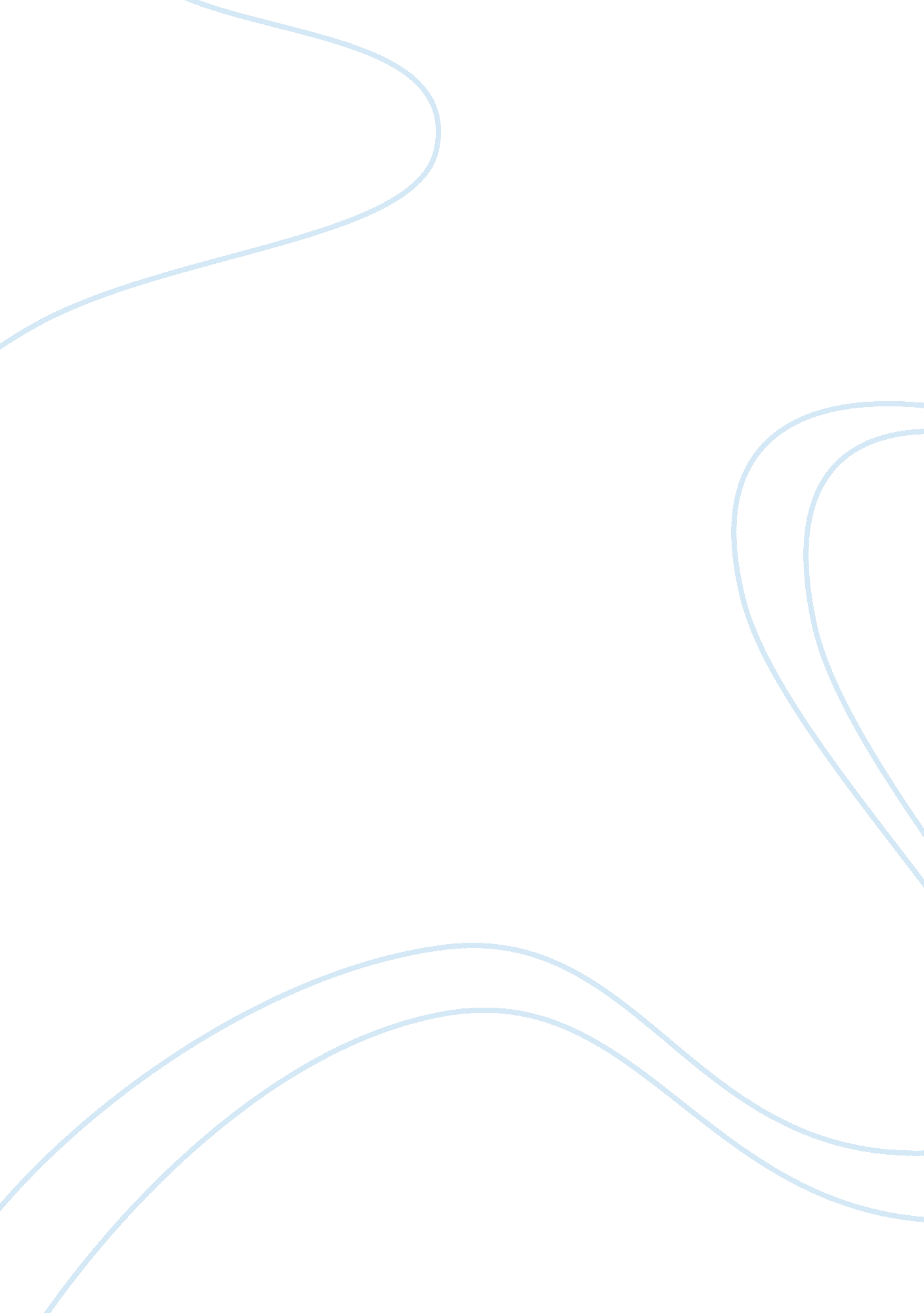 Increased women's issues and its significance in american cultureHistory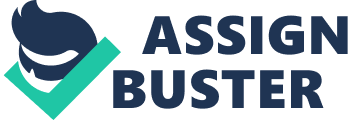 ﻿Increased women’s issues and its significance in American culture 
Introduction 
Women issues gained importance when they started to be regarded as an area of concern. In earlier years women were excluded from any kind of public role but later even they received desirable recognition. In American culture, women’s issues became significant due to their participation in religious activities. 
Discussion 
After 1800, it was noticed that 70% of the total congregational churches comprised of women. They all claimed for spiritual authority in the society. Religious activism played a key role in providing educational support to women. Churches got involved in developing educational infrastructure specifically for girls. Women were offered low payment compared to men in 1820 and this facilitated them to replace men in school teacher’s position. Women as they started receiving jobs, they gained an acknowledgeable position in the society. The concept of republicanism initiated equality between women and men, and even altered family and social values. 
Woman’s rights movement was one of the causes behind women gaining significance in American culture. Abolitionist movement and women rights movement took place at the same time. These movements were closely knitted with one another since they reinforced each other. Both the movements were associated with incorporating equality within the system. Second Great Awakening indicated that women shall be considered to be moral reformers of society as well as family. There were circumstances when women were observed to become a part of abolitionist sphere. This strengthened women in order to stand up for equality in the society. Abolitionist proposal enabled women to criticize any wrong happenings occurring in American society. 1 Several American institutions were abused who not only supported women empowerment but also was against equality for African Americans. 
Women’s Rights Convention was organized in 1848 in New York. This was one of the reasons behind evolution of women’s issues. The convention held was an act of protest, mainly in context of mistreatment towards women in religious, social, political and economic dimension. The convention ended with Declaration of Independence, which clearly stated that women would be provided with equal privilege and right like men, encompassing right to vote. This change in laws and regulations made women powerful in American culture. The new set of laws designed was in favor of women and their societal position. 
American society noticed turmoil with the emergence of women’s issues. Abolitionist movement facilitated growth of white middle class individuals. Industrial and administrative revolutions enabled women to acquire political positions. Women in that time period were characterized as moral reformers of society and family. There was wide array of events taking place in this particular time frame. 2 Women were able to focus on societal conditions along with spending time with family members. Since women were treated as moral reformers during this age, they even had to mitigate certain societal issues like heavy drinking issues, prostitution, etc. 
Conclusion 
The changes in legislative framework provided women with additional power. This led to increased women’s issues and its significance in American culture. Feminist call was popularized in context of resolving social problems. 
References 
Grob, Gerald, and George, Billias. Interpretations of American history. New York: Simon and Schuster. 2010. 
Steinfels, Margaret O'Brien. American Catholics, American culture: tradition and resistance. Oxford: Rowman & Littlefield. 2004. 